№ п/пНаименование товара, работ, услугЕд. изм.Кол-воТехнические, функциональные характеристикиТехнические, функциональные характеристики№ п/пНаименование товара, работ, услугЕд. изм.Кол-воПоказатель (наименование комплектующего, технического параметра и т.п.)Описание, значение1ТренажерСО 6.03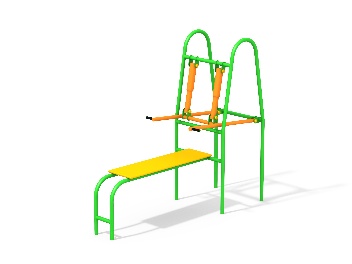 Шт. 11ТренажерСО 6.03Шт. 1Высота (мм) 1900(± 10мм)1ТренажерСО 6.03Шт. 1Длина (мм)2060(± 10мм)1ТренажерСО 6.03Шт. 1Ширина (мм)820 (± 10мм)1ТренажерСО 6.03Шт. 1Применяемые материалыПрименяемые материалы1ТренажерСО 6.03Шт. 1МеталлокаркасМеталлическая труба сечением не менее 32 и 42 мм с толщиной стенки не менее 3 мм. Силовые узлы выполнены из амортизаторов, в металлическом кожухе.Сидение В кол-ве 1 шт. из влагостойкой фанеры марки ФСФ сорт не ниже 2/2.Конструктивные особенностиТренажер представляет собой совокупность элементов имитирующих: с жим штанги лежа. Тренажер предназначен для тренировки мышц рук и спины,  развивает координацию движений.МатериалыВлагостойкая фанера должна быть  марки ФСФ сорт не ниже 2/2, все углы фанеры должны быть закругленными, радиус не менее 20мм, ГОСТ Р 52169-2012 и окрашенная двухкомпонентной краской, специально предназначенной для применения на детских площадках, стойкой к сложным погодным условиям, истиранию, устойчивой к воздействию ультрафиолета и влаги. Металл покрашен полимерной порошковой краской. Заглушки пластиковые, цветные. Все метизы оцинкованы.